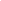 ZGŁOSZENIE POTENCJALNEGO PROMOTORA/PROMOTORKI w procesie rekrutacji doktorantów oraz uczestników i/lub OPIEKUNKI/OPIEKUNA NAUKOWEGO trybu eksternistycznego (tryb E) w Uniwersytecie  SWPSZGŁOSZENIE POTENCJALNEGO PROMOTORA/PROMOTORKI w procesie rekrutacji doktorantów oraz uczestników i/lub OPIEKUNKI/OPIEKUNA NAUKOWEGO trybu eksternistycznego (tryb E) w Uniwersytecie  SWPSZGŁOSZENIE POTENCJALNEGO PROMOTORA/PROMOTORKI w procesie rekrutacji doktorantów oraz uczestników i/lub OPIEKUNKI/OPIEKUNA NAUKOWEGO trybu eksternistycznego (tryb E) w Uniwersytecie  SWPSImię i nazwisko promotora/promotorki dr hab. Wojciech Białaszek, prof. USWPSdr hab. Wojciech Białaszek, prof. USWPSNazwa centrum badawczego/grupy badawczej/grupy artystycznej do której należy promotor/promotorkaDecisionLab: Centrum Badań Behawioralnych nad DecyzjamiDecisionLab: Centrum Badań Behawioralnych nad DecyzjamiWykaz najważniejszych publikacji naukowych, zrealizowanych i realizowanych grantów badawczych; link do ORCID i/lub do profilu ResearchGate/Academia.edu (lub innej strony prezentującej dorobek naukowy/artystyczny)ORCID: https://orcid.org/0000-0002-4672-4376GOOGLE SCHOLAR: https://scholar.google.pl/citations?userLEl=&user=LElA-_EAAAAJRG: https://www.researchgate.net/profile/Wojciech_BialaszekORCID: https://orcid.org/0000-0002-4672-4376GOOGLE SCHOLAR: https://scholar.google.pl/citations?userLEl=&user=LElA-_EAAAAJRG: https://www.researchgate.net/profile/Wojciech_BialaszekDyscyplina dla przyszłej rozprawy doktorskiej  (możliwe: nauki socjologiczne, nauki o polityce i administracji, nauki o kulturze i religii, literaturoznawstwo, psychologia, sztuki plastyczne i konserwacja dzieł sztuki) psychologiapsychologiaKrótki opis kierunków badawczych realizowanych przez promotora/promotorkę (kilka zdań opisujących specjalizację naukową/artystyczną; główne problemy badawcze; zainteresowania naukowe) oraz ewentualny link do strony internetowej/zespołu badawczegoRozwijanie wiedzy na temat podstawowych prawidłowości dotyczących zachowania, z głównym naciskiem na dokonywanie wyboru i podejmowanie decyzji przez ludzi. Badania podstawowe przeprowadzane w Centrum DecisionLab skupiają się na badaniu i wyjaśnianiu zachowania człowieka w różnych kontekstach środowiskowych. Zajmujemy się badaniami nad wpływem odroczenia, ryzyka i wysiłku na zachowanie. Wiodącym tematem badań Centrum są badania podstawowe z zakresu ekonomii behawioralnej, ze szczególnym uwzględnieniem procesów dyskontowania i wyceny dóbr, którym towarzyszą różnego rodzaju koszty. Zachęcam do zapoznania się z moimi publikacjami. Interesują mnie także badania nad specyficznymi populacjami (uzależnienia) czy też zachowaniami (np. zachowania prośrodowiskowe) z perspektywy dokonywania wyboru. Korzystając z gogle scholar, tematy badawcze można wyszukiwać na przykład poprzez słowa kluczowe: delay discounting, effort based decision making, intertemporal choice modeling, effort paradox, nudging, boosting.Rozwijanie wiedzy na temat podstawowych prawidłowości dotyczących zachowania, z głównym naciskiem na dokonywanie wyboru i podejmowanie decyzji przez ludzi. Badania podstawowe przeprowadzane w Centrum DecisionLab skupiają się na badaniu i wyjaśnianiu zachowania człowieka w różnych kontekstach środowiskowych. Zajmujemy się badaniami nad wpływem odroczenia, ryzyka i wysiłku na zachowanie. Wiodącym tematem badań Centrum są badania podstawowe z zakresu ekonomii behawioralnej, ze szczególnym uwzględnieniem procesów dyskontowania i wyceny dóbr, którym towarzyszą różnego rodzaju koszty. Zachęcam do zapoznania się z moimi publikacjami. Interesują mnie także badania nad specyficznymi populacjami (uzależnienia) czy też zachowaniami (np. zachowania prośrodowiskowe) z perspektywy dokonywania wyboru. Korzystając z gogle scholar, tematy badawcze można wyszukiwać na przykład poprzez słowa kluczowe: delay discounting, effort based decision making, intertemporal choice modeling, effort paradox, nudging, boosting.Obszary tematyczne planowanych rozpraw doktorskichPodejmowanie decyzji (badania podstawowe), dokonywanie wyboru, modelowanie wyborów i przewidywanie zachowania, badania z zakresu różnic indywidualnych i podejmowania decyzji. Przykładowo: - zmiana postaw pro środowiskowych z perspektywy badań nad dyskontowania w odroczeniu- koszty i zyski wysiłku poznawczego i fizycznego- proces dokonywania wyboru w domenie wysiłku- modelowanie wyborów z odroczonymi i ryzykownymi konsekwencjami- skuteczność interwencji behawioralnych z perspektywy różnic indywidualnych i podstawowych praw dokonywania wyboruPodejmowanie decyzji (badania podstawowe), dokonywanie wyboru, modelowanie wyborów i przewidywanie zachowania, badania z zakresu różnic indywidualnych i podejmowania decyzji. Przykładowo: - zmiana postaw pro środowiskowych z perspektywy badań nad dyskontowania w odroczeniu- koszty i zyski wysiłku poznawczego i fizycznego- proces dokonywania wyboru w domenie wysiłku- modelowanie wyborów z odroczonymi i ryzykownymi konsekwencjami- skuteczność interwencji behawioralnych z perspektywy różnic indywidualnych i podstawowych praw dokonywania wyboruLiczba osób, które promotor/opiekun naukowy byłby w stanie przyjąć w efekcie rekrutacji w r.a. 2024/2025:do Szkoły Doktorskiej (stypendium doktoranckie finansowane ze środków USWPS) Liczba: 1Liczba osób, które promotor/opiekun naukowy byłby w stanie przyjąć w efekcie rekrutacji w r.a. 2024/2025:do projektów lub grantów badawczych krajowych i międzynarodowych (stypendium doktoranckie finansowane ze środków grantowych)Liczba: 1 (być może, projekt składany: grudzień 2024)Liczba osób, które promotor/opiekun naukowy byłby w stanie przyjąć w efekcie rekrutacji w r.a. 2024/2025:do programu Doktorat wdrożeniowy (stypendium doktoranckie finansowane ze środków MNiSW)Liczba:Liczba osób, które promotor/opiekun naukowy byłby w stanie przyjąć w efekcie rekrutacji w r.a. 2024/2025:do trybu eksternistycznego ( brak stypendium doktoranckiego)Liczba: 1Liczba obecnie prowadzonych doktoratów:w Szkole DoktorskiejLiczba: 2Liczba obecnie prowadzonych doktoratów:na Interdyscyplinarnych Studiach DoktoranckichLiczba: 0Liczba obecnie prowadzonych doktoratów:w trybie eksternistycznymLiczba:Liczba obecnie prowadzonych doktoratów:w trybie eksternistycznymLiczba:Liczba wypromowanych dotychczas doktorantów wraz z rokiem ukończenia doktoratuŁącznie 2; 1 (2017, pomocniczy); 1 (2021, główny)Łącznie 2; 1 (2017, pomocniczy); 1 (2021, główny)Liczba otwartych przewodów doktoranckich (w starym trybie, czyli w ramach studiów doktoranckich)00REKRUTACJAKandydaci/kandydatki powinni/powinny skontaktować się z wybranymi przez siebie potencjalnymi promotorami/promotorkami którzy są członkami centrów i /lub zespołów badawczychREKRUTACJAKandydaci/kandydatki powinni/powinny skontaktować się z wybranymi przez siebie potencjalnymi promotorami/promotorkami którzy są członkami centrów i /lub zespołów badawczychREKRUTACJAKandydaci/kandydatki powinni/powinny skontaktować się z wybranymi przez siebie potencjalnymi promotorami/promotorkami którzy są członkami centrów i /lub zespołów badawczychWarunki które powinien(-nna) spełnić kandydat(-ka) 
w zakresie: zainteresowań naukowych; kompetencji naukowych; dotychczasowych osiągnięć; znajomości języków obcych; kompetencji społecznych; dyspozycyjności, itp.Zainteresowania naukowe kandydata powinny być zbieżne z zainteresowaniami badawczymi promotora i wywodzić się z badań z zakresu ekonomii behawioralnej,dokonywania wyboru lub ogólnej tematyki psychologii podejmowania decyzji. Wskazane jest biegłe posługiwanie się różnymi technikami analizy danych. Mile widziana jest znajomość (lub chęć poznania) środowiska R doprzeprowadzania analiz. Biegła znajomość języka angielskiego jest konieczna, umożliwiająca swobodne czytanie tekstów naukowych, pisanie i komunikację. Ważne  jest żywe, nieustające zainteresowanie danym tematem badawczym.Zainteresowania naukowe kandydata powinny być zbieżne z zainteresowaniami badawczymi promotora i wywodzić się z badań z zakresu ekonomii behawioralnej,dokonywania wyboru lub ogólnej tematyki psychologii podejmowania decyzji. Wskazane jest biegłe posługiwanie się różnymi technikami analizy danych. Mile widziana jest znajomość (lub chęć poznania) środowiska R doprzeprowadzania analiz. Biegła znajomość języka angielskiego jest konieczna, umożliwiająca swobodne czytanie tekstów naukowych, pisanie i komunikację. Ważne  jest żywe, nieustające zainteresowanie danym tematem badawczym.Preferencje w zakresie kontaktu z kandydatem/kandydatką w trakcie rekrutacji Kontakt mailowy: proszę podać adres e-mail: wbialaszek@swps.edu.pl☐ Kontakt telefoniczny: proszę podać numer telefonu:________________________ Osobiste spotkania (po wcześniejszym umówieniu e-mail/tel.) Wszystkie formy kontaktu (oprócz telefonicznej) Kontakt mailowy: proszę podać adres e-mail: wbialaszek@swps.edu.pl☐ Kontakt telefoniczny: proszę podać numer telefonu:________________________ Osobiste spotkania (po wcześniejszym umówieniu e-mail/tel.) Wszystkie formy kontaktu (oprócz telefonicznej)Preferowane daty i godziny (w okresie marzec-czerwiec 2024) w celu przeprowadzenia rozmowy kwalifikacyjnej z kandydatem/kandydatkąDo ustalenia indywidualnieDo ustalenia indywidualnieInformacja o ewentualnej nieobecności uniemożliwiającej kandydatom/-kom kontakt z potencjalnym promotorem/-ką (ze wskazaniem dat)Sierpień 2023Sierpień 2023